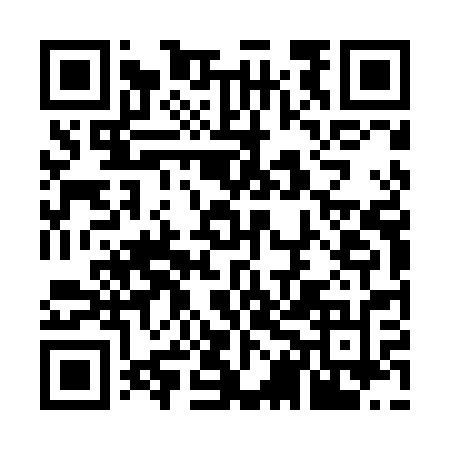 Ramadan times for Luniew, PolandMon 11 Mar 2024 - Wed 10 Apr 2024High Latitude Method: Angle Based RulePrayer Calculation Method: Muslim World LeagueAsar Calculation Method: HanafiPrayer times provided by https://www.salahtimes.comDateDayFajrSuhurSunriseDhuhrAsrIftarMaghribIsha11Mon3:593:595:5211:393:315:275:277:1412Tue3:563:565:5011:393:335:295:297:1613Wed3:543:545:4711:393:345:315:317:1814Thu3:513:515:4511:383:365:335:337:2015Fri3:493:495:4311:383:375:345:347:2216Sat3:463:465:4011:383:385:365:367:2417Sun3:443:445:3811:373:405:385:387:2518Mon3:413:415:3611:373:415:405:407:2719Tue3:393:395:3311:373:435:415:417:2920Wed3:363:365:3111:373:445:435:437:3121Thu3:333:335:2911:363:455:455:457:3322Fri3:313:315:2611:363:475:475:477:3623Sat3:283:285:2411:363:485:485:487:3824Sun3:253:255:2211:353:495:505:507:4025Mon3:223:225:2011:353:515:525:527:4226Tue3:203:205:1711:353:525:535:537:4427Wed3:173:175:1511:353:535:555:557:4628Thu3:143:145:1311:343:555:575:577:4829Fri3:113:115:1011:343:565:595:597:5030Sat3:083:085:0811:343:576:006:007:5331Sun4:064:066:0612:334:597:027:028:551Mon4:034:036:0312:335:007:047:048:572Tue4:004:006:0112:335:017:057:058:593Wed3:573:575:5912:325:027:077:079:014Thu3:543:545:5612:325:047:097:099:045Fri3:513:515:5412:325:057:117:119:066Sat3:483:485:5212:325:067:127:129:087Sun3:453:455:5012:315:077:147:149:118Mon3:423:425:4712:315:087:167:169:139Tue3:393:395:4512:315:107:177:179:1610Wed3:363:365:4312:305:117:197:199:18